附件1：线上培训课程操作指南1.6月21日上午09:00，扫描下方二维码进入学习平台；2.点击“物业项目经理”按键；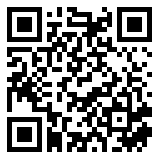 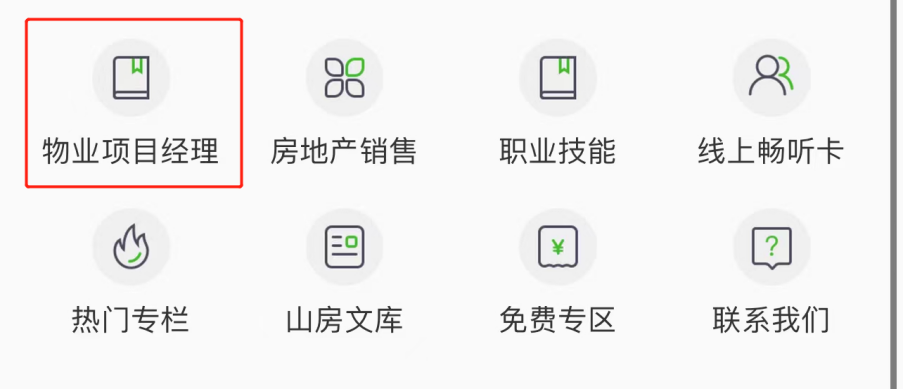 3.点击“学习入口”按键，进入已购课程 ，即可进入学习；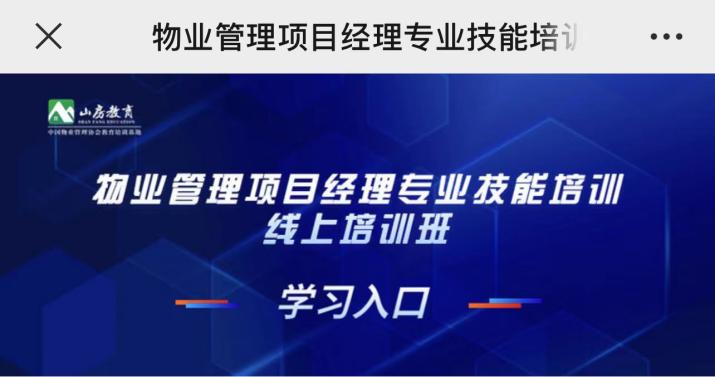  4.如登录后出现无法进入课程等情况，请联系山房教育后台工作人员，联系方式：王老师 15552557705、张老师19862173962。附件2：物业管理项目经理专业技能培训班学员档案卡备注：本表打印完整，所填资料需真实有效，在单位意见处加盖公章，相关处粘贴1寸红底彩色免冠近照和身份证复印件，报到时交于会务组。 姓    名性   别性   别性   别性   别档案相片粘贴处证书相片粘贴处民    族身份证号身份证号身份证号身份证号档案相片粘贴处证书相片粘贴处最高学历职    称职    称职    称职    称档案相片粘贴处证书相片粘贴处毕业学校及专业档案相片粘贴处证书相片粘贴处企业名称档案相片粘贴处证书相片粘贴处企业详细地址QQ号码(邮箱)岗位职务□ 项目经理     □ 拟任项目经理□ 项目经理     □ 拟任项目经理□ 项目经理     □ 拟任项目经理□ 项目经理     □ 拟任项目经理□ 项目经理     □ 拟任项目经理□ 项目经理     □ 拟任项目经理□ 项目经理     □ 拟任项目经理□ 项目经理     □ 拟任项目经理所在项目类型省物协会员单位 是  否 是  否市物协会员单位市物协会员单位市物协会员单位市物协会员单位 是 □ 否 是 □ 否手机号码从事本行业工作年限从事本岗位工作年限从事本岗位工作年限从事本岗位工作年限从事本岗位工作年限从事本岗位工作年限学习简历工作简历单位意见                                                              公  章                                年   月    日                                                   公  章                                年   月    日                                                   公  章                                年   月    日                                                   公  章                                年   月    日                                                   公  章                                年   月    日                                                   公  章                                年   月    日                                                   公  章                                年   月    日                                                   公  章                                年   月    日                                                   公  章                                年   月    日                                                   公  章                                年   月    日▼以下由培训部门填写▼以下由培训部门填写▼以下由培训部门填写▼以下由培训部门填写▼以下由培训部门填写▼以下由培训部门填写▼以下由培训部门填写▼以下由培训部门填写身份证复印件粘贴处身份证复印件粘贴处身份证复印件粘贴处培训周期证书编号证书编号证书编号身份证复印件粘贴处身份证复印件粘贴处身份证复印件粘贴处成    绩备    注备    注备    注身份证复印件粘贴处身份证复印件粘贴处身份证复印件粘贴处综合评价身份证复印件粘贴处身份证复印件粘贴处身份证复印件粘贴处